Утверждаю 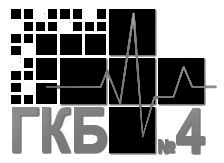                                                                                                                                                                  Главный врач КГП на ПХВ «Городская клиническая больница №4» УОЗ города Алматы Бейсенбеков С.З. _______________________Объявление
 о проведении закупа способом запроса ценовых предложений       г. Алматы                                                                                                                                                                       «18» январь 2021 гВ соответствии с подпунктом 1 пункта 105 Главы 10 Правил организации и проведения закупа лекарственных средств и медицинских изделий, фармацевтических услуг, КГП «Городская клиническая больница №4» на праве хозяйственного ведения  расположенное по адресу, г. Алматы, ул. Папанина, 220, объявляет о проведении закупа шестидесятидневной потребности лекарственных средств и медицинских изделий способом запроса ценовых предложений.Перечень закупаемых товаров:Итого сумма выделенная на закуп составляет 24 228 103,30 тенгеСрок иусловия поставки:По заявке Заказчика, в течении 2021 года, поставка не более пятнадцати календарных дней после получения заявки от Заказчика,  поставка на условиях ИНКОТЕРМС 2010  (город Алматы, улица Папанина 220) включая все затраты потенциального поставщика на транспортировку, страхование, уплату таможенных пошлин, НДС и других налогов, платежей и сборов, и другие расходы, Представление потенциальным поставщиком ценового предложения является формой выражения его согласия осуществить поставку товара с соблюдением условий запроса и типового договора закупа, оплата производится по мере поступления бюджетных средств.3) место представления (приема) документов и окончательный срок подачи ценовых предложений;КГП на ПХВ «Городская клиническая больница №4» УОЗ города Алматы, улица Папанина 220, четвертый этаж, отдел государственных закупок, окончательный срок представления подачи ценовых предложений до 10:00 (времени Нур-Султан) «25» января 2021 года.4) дата, время и место вскрытия конвертов с ценовыми предложениями - 11:00 (времени Нур-Султан) «25» января 2021 года, КГП на ПХВ «Городская клиническая больница №4» УОЗ города Алматы, улица Папанина 220, четвертый этаж, отдел государственных закупок.5) В соответствии с пунктом 9 пункта 20 Главы 4 Правил организации и проведения закупа лекарственных средств и медицинских изделий, фармацевтических услуг, представленные в ценовом предложении потенциального поставщика товары должны соответствовать характеристике (комплектации), указанной в объявлении.Каждый потенциальный поставщик до истечения окончательного срока представления ценовых предложений представляет только одно ценовое предложение в запечатанном виде. Конверт должен содержать:- ценовое предложение по форме, утвержденной уполномоченным органом в области здравоохранения, - разрешение, подтверждающее права физического или юридического лица на осуществление деятельности или действий (операций), осуществляемое разрешительными органами посредством лицензирования или разрешительной процедуры, в сроки, установленные заказчиком или организатором закупа, - а также документы, подтверждающие соответствие предлагаемых товаров требованиям, установленным главой 4 Правил:1) наличие регистрации лекарственных средств, медицинских изделий в Республике Казахстан в соответствии с положениями Кодекса и порядке, определенном уполномоченным органом в области здравоохранения (за исключением лекарственных препаратов, изготовленных в аптеках, орфанных препаратов, включенных в перечень орфанных препаратов, утвержденный уполномоченным органом в области здравоохранения, незарегистрированных лекарственных средств, медицинских изделий, комплектующих, входящих в состав медицинского изделия и не используемых в качестве самостоятельного изделия или устройства, ввезенных на территорию Республики Казахстан на основании заключения (разрешительного документа), выданного уполномоченным органом в области здравоохранения);2) лекарственные средства, медицинские изделия хранятся и транспортируются в условиях, обеспечивающих сохранение их безопасности, эффективности и качества, в соответствии с Правилами хранения и транспортировки лекарственных средств, медицинских изделий, утвержденными уполномоченным органом в области здравоохранения;3) маркировка, потребительская упаковка и инструкция по применению лекарственных средств, медицинских изделий соответствуют требованиям законодательства Республики Казахстан и порядку, установленному уполномоченным органом в области здравоохранения; 4) срок годности лекарственных средств, медицинских изделий на дату поставки поставщиком заказчику составляет: не менее пятидесяти процентов от указанного срока годности на упаковке (при сроке годности менее двух лет);не менее двенадцати месяцев от указанного срока годности на упаковке (при сроке годности два года и более);5) срок годности лекарственных средств, медицинских изделий на дату поставки поставщиком единому дистрибьютору составляет: не менее шестидесяти процентов от указанного срока годности на упаковке (при сроке годности менее двух лет) при поставке товара в период ноябрь, декабрь года, предшествующего году, для которого производится закуп, и январь наступившего финансового года, и не менее пятидесяти процентов при последующих поставках в течение финансового года;не менее четырнадцати месяцев от указанного срока годности на упаковке (при сроке годности два года и более) при поставке товара в период ноябрь, декабрь года, предшествующего году, для которого производится закуп, и январь наступившего финансового года, и не менее двенадцати месяцев при последующих поставках в течение финансового года;6) срок годности лекарственных средств, медицинских изделий, за исключением товаров, указанных в подпункте 7) настоящего пункта, на дату поставки единым дистрибьютором заказчику составляет: не менее тридцати процентов от срока годности, указанного на упаковке (при сроке годности менее двух лет);не менее восьми месяцев от указанного срока годности на упаковке (при сроке годности два года и более);7) срок годности вакцин на дату поставки единым дистрибьютором заказчику составляет:не менее сорока процентов от указанного срока годности на упаковке (при сроке годности менее двух лет);не менее десяти месяцев от указанного срока годности на упаковке (при сроке годности два года и более);8) менее сроков годности, указанных в подпунктах 6) и 7) настоящего пункта, для переходящих остатков товара единого дистрибьютора, которые поставляются заказчику и (или) поставщику услуги учета и реализации по соглашению сторон для использования по назначению до истечения срока их годности;9) Лекарственные средства, медицинские изделия по своей характеристике (комплектации) должны соответствовать характеристике (комплектации), указанной в объявлении или приглашении на закуп;10) лекарственные средства или медицинские изделия по ценовому предложению потенциального поставщика не должны превышать предельных цен по международному непатентованному названию и (или) торговому наименованию утвержденных в порядке, определенным уполномоченным органом в области здравоохранения в соответствии с правилами регулирования цен на лекарственные средства, а также предельных цен на медицинские изделия в рамках гарантированного объема бесплатной медицинской помощи и системе обязательного социального медицинского страхования.Представление потенциальным поставщиком ценового предложения является формой выражения его согласия осуществить поставку товара с соблюдением условий запроса и типового договора закупа, оплата производится по мере поступления бюджетных средств.Приложение 12к приказу Министраздравоохранения исоциального развитияРеспублики Казахстанот «18» января 2017 года №20ФормаЦеновое предложение потенциального поставщика(наименование потенциального поставщика) (заполняется отдельно на каждый лот)Лот № _____________ Печать (при наличии) _______________________________________Подпись             должность, фамилия, имя, отчество (при его наличии)Примечание: потенциальный поставщик может не указывать составляющие общей цены, при этом указанная в данной строке цена рассматривается как цена, определенная с учетом всех затрат потенциального поставщика.№НаименованиеОписание закупаемого товара и их характеристика/комплектацияЕдиница измеренияЦена в kztКоличествоСумма1Амикацинраствор для инъекций 500 мг/2 мл или порошок для приготовления раствора для инъекций, 0,5 гфлакон4196002514002Ацетилсалициловая кислотатаблетка, 100 мгтаблетка31,32600187923Бахилы высокиеплотность 40 грамм/кв.м. из нетканого материала одноразовые стерильныепара4006002400004Бинт нестерильный7*14штука90100009000005Бупивакаинраствор для инъекций 0,5%ампула4682701263606Ванкомицинпорошок/лиофилизат для приготовления раствора для инфузий 1000 мгфлакон19192304413707Гидроксиэтилкрахмал (пентакрахмал)раствор для инфузий 10%, 500 млфлакон4237,9370296655,18Глюкозараствор для инъекций 40%, 10 млампула39,721000397209Дексмедетомидинконцентрат для приготовления раствора для инфузий 100 мкг/мл, 2 млампула/ флаконы89747062818010Диклофенак натрияраствор для инъекций 75 мгампула39200780011Дорипенемпорошок для приготовления раствора для инфузий 500 мгфлакон15509100155090012ДротаверинРаствор для инъекций 40 мг/2 млампула39,4300011820013Железа (II) сульфат сухой+ Аскорбиновая кислотатаблетка, 320 мг/60 мгтаблетка16,631502494,514Игла двухсторонняя0,8х38 мм, 21Gх1 1/2штука45,57380017316615Иглодержательдля соединения двусторонней иглы и пробирки в момент взятия кровиштука21,4130006423016Изосорбида динитратаэрозоль/спрей 1,25 мг/1 доза, 300 доз 15 млфлакон1694,0658470,317Имипенем+Циластатинпорошок для приготовления раствора для инфузий, 500 мг/500 мгфлакон3696,9970258789,318Инсулин растворимый человеческий генно-инженерныйраствор 100 ед/мл во флаконах, 10 млфлакон1288,971012889,719Кальция хлоридраствор для инъекций 10%, 5 млампула61,3650306820Каптоприлтаблетка, 25 мгтаблетка17,17300515121Карбамазепинтаблетка, 200 мгтаблетка12,66200253222Левофлоксацинраствор для инфузий 500 мг/100 млфлакон750604500023Лорноксикамлиофилизат для приготовления раствора для внутривенного и внутримышечного введения, 8 мгфлакон802,1620016043224Маска трехслойнаятрехслойная на резинкахштука59,85700041895025Метамизол натрияраствор для инъекций 50 % 2 млампула41,3415006201026Метронидазолраствор для инфузий 0,5%, 100 млфлакон/ контейнер156200031200027Мизопростолтаблетка, 0,2 мгтаблетка3592508975028Мифепристонтаблетка, 200 мгтаблетка1093505465029Надропаринраствор для инъекций в шприцах, 3800 ME анти-Ха/0,4 млшприц1307900117630030Натрия тиосульфатраствор для внутривенного введения 300 мг/мл 10 млампула108,76606525,631Натрия хлоридраствор для инфузий 0,9%, 200 млфлакон154,7418000278532032Натрия хлоридраствор для инфузий 0,9%, 500 млфлакон189,258000151400033Нимодипинраствор для инфузий в комплекте с соединительной трубкой для инфузомата 10 мг /50 млфлакон3041,3960182483,434Нимодипинтаблетка, 30 мгтаблетка59,89603593,435Октреотидраствор для инъекций, 0,1 мг/млампула988605928036Омепразолкапсула, 20 мгкапсула18,581803344,437ОмепразолПорошок лиофилизированный для приготовления раствора для инъекций 40 мгфлакон195020039000038Офлоксацинраствор для инфузий 200 мг/100 млфлакон/ бутылка645100064500039Перчатки диагностические латексные текстурированные неопудренные нестерильныеразмерами: 6-7 (S)пара701000070000040Перчатки диагностические латексные текстурированные неопудренные нестерильныеразмерами: 7-8 (M)пара7020000140000041Перчатки хирургические латексные опудренные стерильныеразмерами: 8,5 с длинной манжетой анатомической формыпара266200053200042Перчатки хирургические латексные опудренные стерильныеразмерами: 9 с длинной манжетой анатомической формыпара266200053200043Пиридоксина гидрохлоридраствор для инъекции 5%, 1 млампула2210002200044Подстилка-пеленка впитывающая одноразовая нестерильная60 х 90 смштука559,0550027952545Преднизолонраствор для инъекций 30 мг/мл, 1 млампула15190013590046Препараты железа (III) для парентерального примененияраствор для внутривенного введения 100 мг/2 мл с наличием терапевтического показания к лечению анемии беременныхампула37905018950047Препараты железа (III) для парентерального примененияраствор для внутримышечного введения 100 мг/2 мл с наличием терапевтического показания к лечению анемии у детей и подростковампула571,1430017134248Пробирка вакуумная для исследования системы гемостаза с натрия цитратом 3,8%3,5 мл                                штука86,16160013785649Простыня одноразовая нестерильнаяплотность 40 грамм/кв.м. из нетканого материала 200х160 см                             штука726,79100072679050Салфетка одноразовая нестерильнаяиз нетканого материала размерами 80 х 70смштука181,472003629451Сукцинилированный желатинраствор для инфузий 4%, 500,0 млфлакон1660,4514023246352Терлипрессин****раствор для инъекций 0,1 мг/мл, 2 млампула4527,6230135828,653Урсодезоксихолевая кислотакапсула, 250 мгкапсула1382002760054Флуконазолкапсула, 150 мгкапсула689,2225017230555Флуконазолраствор для инфузий 200 мг/100 мл, 100 млфлакон/ бутылка571402284056Фозиноприлтаблетка, 10 мгтаблетка50,9212006110457Халат медицинский одноразовый нестерильныйиз нетканого материала размер Lштука756100075600058Хлоропираминраствор для инъекций, 2 %, 1 млампула90,79100907959Хлорпромазинраствор для инъекций 2,5%, 2 млампула64,78100647860Цефазолинпорошок для приготовления раствора для инъекций, 1 гфлакон2016500130650061Цианокобаламинраствор для инъекций 500 мкг/мл, 1 млампула2310002300062Ципрофлоксацинраствор для инфузий 200 мг/100 мл, 100 млфлакон1556009300063Шапка-берет одноразовая нестерильнаяиз нетканого материалаштука39,144001565664Эпинефринраствор для инъекций 0,18 % 1 млампула97100970065Комплект хирургический стерильный1. халат медицинский плотность 25 грамм/кв.м. - 1 шт; 2. пилотка-колпак плотность 42 грамм/кв.м. – 1 шт.; 3. бахилы высокие плотность 42 грамм/кв.м. – 1 шт; 4. маска медицинская трехслойная – 1 шт.штука1117,831203487536№ п/пСодержание1Описание лекарственного средства (международное непатентованное наименование, состав лекарственногосредства, техническая характеристика, дозировка и торговое наименование), изделия медицинского назначения2Страна происхождения3Завод-изготовитель4Единица измерения5Цена ___ за единицу в ___ на условиях DDP ИНКОТЕРМС 2010 (пункт назначения)6Количество7Общая цена, в _______ на условиях DDP ИНКОТЕРМС 2010, пункт назначения, включая все расходы потенциального поставщика на транспортировку, страхование, уплату таможенных пошлин, НДС и других налогов, платежей и сборов, другие расходы